Here are some challenges for Phys Ed this week. We will have a Teams meeting on Friday for a fun challenge. Stay healthy!  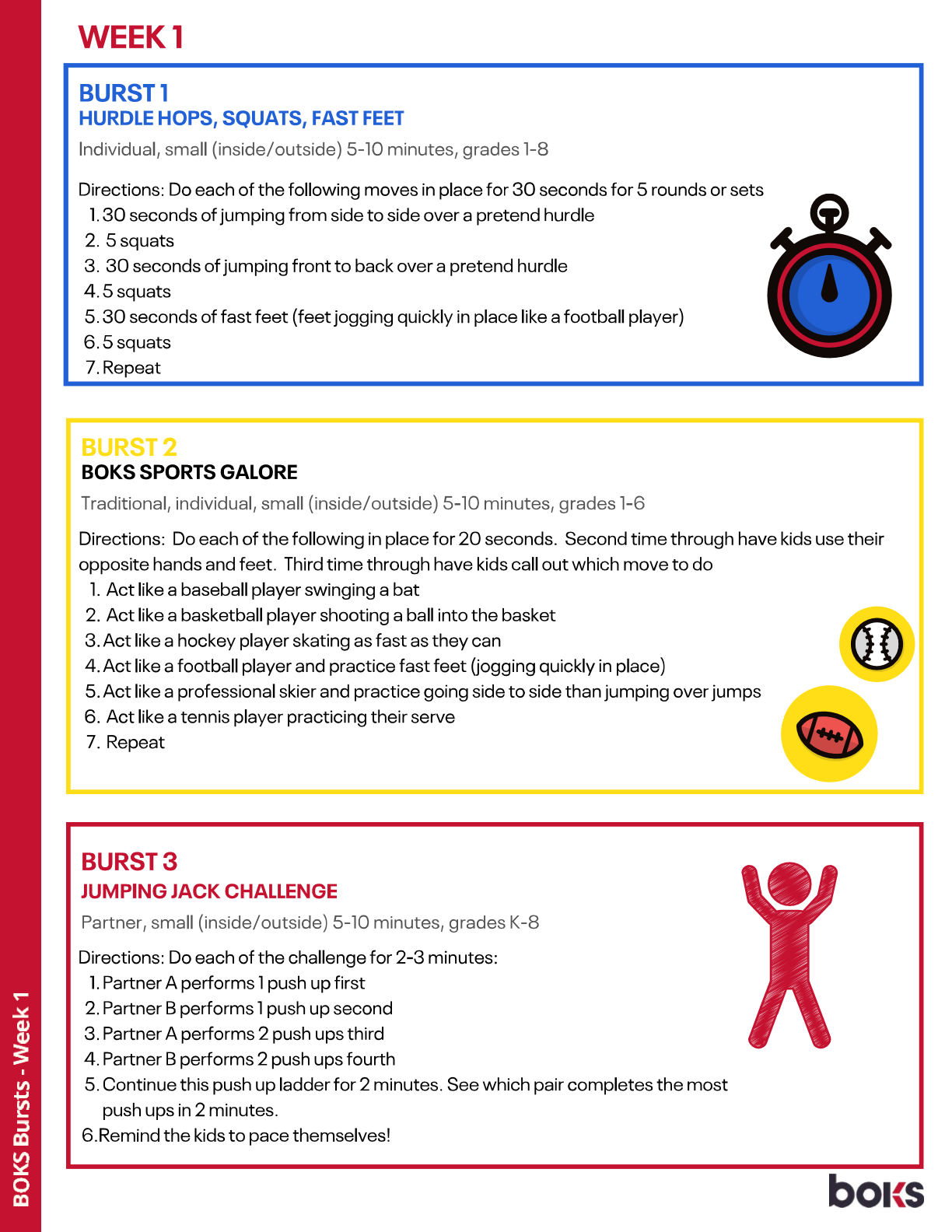 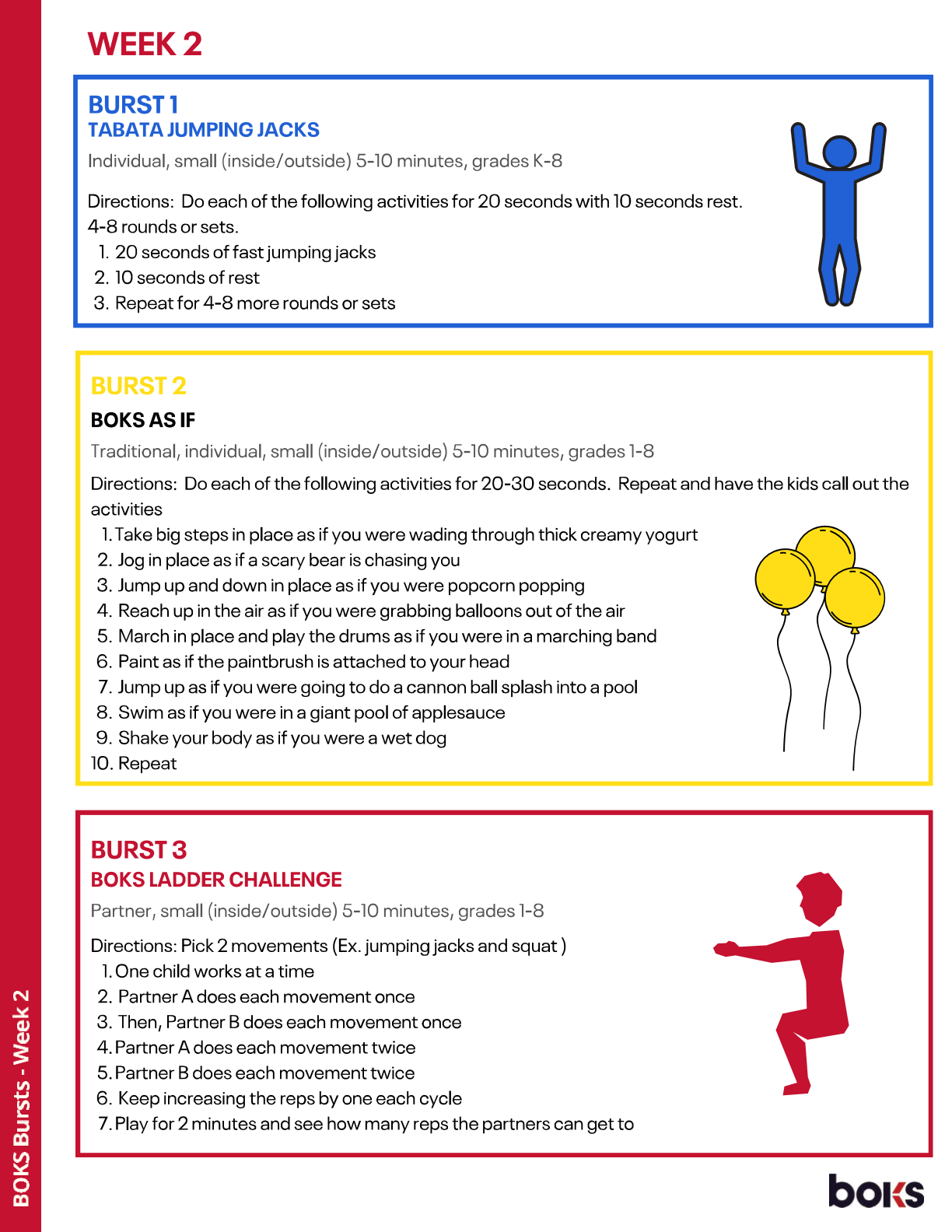 Post-Intensive French : You can  access free French class via this website: www.duolingo.com/classroom/gqcmeyMost of you did your own account already. If you have any problems, please contact me via e-mail or Teams. You can access free french books with this link :  https://jelis.rkpublishing.com/student/ Your login ID is the first 3 letters of your name and the first 3 letters of your last name. Ex: Cristiano RonaldoLogin id : crironPassword for every student : pv123